First Mennonite Church of Christian Pastor Peter EmeryOrganist – Hazel Voth, Worship Leader – Rita StuckyJuly 9, 2023Gathering and PraisingPreludeWelcome					      Morning PrayerAnnouncementsCall to WorshipLeader:  Gracious God,People:  our sins are too heavy to carry, too real to hide, and too deep to undo.Leader:  Forgive,People:  what our lips tremble to name, what our hearts can no longer bear, and what has become for us a consuming fire of judgement.Leader:  Set us freePeople:  from a past that we cannot change;Leader:  open to usPeople:  a future in which we can be changed;Leader:  and grant us gracePeople:  to grow more and more in your likeness and image.*Hymn – “What a Friend We Have in Jesus”	           VT #628	    “Jesus Call Us”				             VT #30Scripture – Romans 7:15-25a	       Matthew 11:16-19, 25-30Special Music – “You Are Good”				 VT #33	Offering   (put your offering in the plate at the front)Offertory PrayerReceiving God’s WordSermon – “My burden is light”		       Pastor Pete EmeryHymn – “Just a Closer Walk with Thee” 		           VT #743Sharing with One AnotherSharing Joys and Prayer RequestsPrayer of the Church  Going in God’s Name*Sending Song – “When We Walk with the Lord”                VT #570*BenedictionPostlude *Those who are able are invited to standPastor Pete EmeryPastor Pete’s email:  fmcc.pastorpete@gmail.comPastor Pete’s Cell Phone:  785-577-1447Pastor’s office Hours:  Monday-Friday 9:00 am-3:00 pmStudy Phone 620-345-8766Church Secretary:  Lurline WiensLurline’s phone number:  620-345-6657Lurline’s email:  fmcc.secretary1@gmail.comOffice hours:  Tues. 1:00-4:30PM, Thurs-Fri. 8:30AM-11:30amChurch Phone:  620-345-2546Church Website:  www.fmccmoundridge.org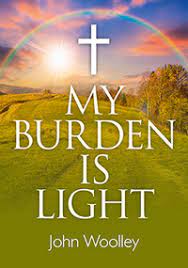 First Mennonite Church of ChristianMoundridge, KSA Welcoming Community of Christians for PeaceJuly 9, 2023PRAYER PLACES/JOYOUS JOURNEYSContinue to pray for Clifford Schmidt, Lu Goering’s brother.  He continues to fight his cancer.Rejoice with Bev & Shafiq Hasan on the birth of their granddaughter Noor Histand, daughter born to Summer & Connor Histand.Celebrate with Steve & Cheri as they vacationed with family to celebrate their 80th birthdays (already happened or yet to happen).  Fun times and great memories.You cannot do a kindness too soon, for you never know how soon it will be too late.  Waldo EmersonIf you have prayer requests or items of joy, contact one of the Care Team members so we can add those requests as needed.  Members are:  Pat Krehbiel, Dwight Goering or Cheri Kaufman.OpportunitiesToday: 9:30:  Fellowship time in First Perk             10:30:  Worship ServiceJuly 12:  Worship Team, 9:30 amJuly 13:  Library meeting, 10:00 amJuly 15-16:  Camp Mennoscah with Eden ChurchJuly 23:  Tom Harder speakJuly 26:  Deacons, 1:30 pm	    Church board, 7:30 pmJuly 30:  CommunionSunday, July 16: Worship Service at Camp Mennoscah with Eden.  No worship service in our church building.10 “For six years you are to plant and harvest crops on your land. 11 Then during the seventh year, do not plow or plant your land. If any food grows there, allow the poor people to have it. And let the wild animals eat what is left. You should do the same with your vineyards and your orchards of olive tree                                                                                                          Exodus 23:10-11Announcements  James & Lynette have special music this Sunday. They will be playing music for the song "You Are Good". It is on page 33 in VT. People can sing or read along from the hymn book. This song was sung at the 2021 convention.Library Meeting, Thursday, July 13, 10amCome enjoy experiencing God in nature at Camp Mennoscah Retreat Weekend on July 15-16 at camp. We will join Eden and At the Feet of Christ church from Wichita for the weekend. Registration will go from 2-5 pm on Saturday along with an afternoon swim from 3-5 pm. Then supper will be served. Sandwich fixings will be provided, but please bring a side dish to share. This will be followed by evening activities including recreation and campfire. Sunday will begin with morning devotions at 7:30 am followed by breakfast, worship, swimming, and lunch. We will depart camp by 2:00 pm. The Retreat Center has air conditioning units, so please don't let the warm temperatures keep you from coming out. If you can't make it on Saturday, join us on Sunday. To help in planning, please sign up on the sheet on the south bulletin board by July 9, if you plan to attend Saturday and/or Sunday along with your preference for lodging. Mobility Worldwide KS/PET has scheduled a distribution ofmobility carts for the disabled in Guatemala for August. Help withexpenses would be appreciated. Please make the check to the orderof M.W.KS with “Trip” in the memo line. Mail the check to M.W.KS,320 W Ruth St, Moundridge, KS 67107. Thank you from Kirby andChris Goering.The Pine Village Benefit Day Bierock Fundraiser is coming up!We are now taking Bierock Pre-orders, which are due by Wednesday, August 2nd. You may order a half dozen for $20 or a dozen for $35. Return forms to Pine Village or order online at https://www.pinevillageks.org/benefitdaypreorders.Join us for dinner on August 11th from 5:30-7pm. Dinner is just $7, add an extra bierock for only $3 more! We would love for you to join us in person!  Pre-order pick up will be on August 11th from 3-6pm at Pine Village Wellness Center.Thank you for your support!150 Years since our ancestors came to the USA, 1874-2024.  Let’s celebrate all year.  Remembering the old days with agriculture – come see a Plowing with Horses event concluding with Vintage Tractor plowing demonstration July 15, 2023.  Glen Goering and his Ag Committee have invited horse and plow owners to show us how plowing was done, on Saturday, July 15, at a 22-acre field west of the Moundridge Museum, 8:30-2:00.  Concessions will be available from Gospel Mennonite and a tent for shade. You might bring a lawn chair.  The Museum will also be open. Some of you will remember the annual Plowing Bee and the one at the 125th celebration.  Some of you have never seen horses working the field.  Come out and see it on Saturday, July 15.Thank You!  Camp Mennoscah is happy to announce that money continues to come to Camp through the engagement of good people like yourselves with the M&M Project. Churches, small groups, families, and individuals are signing up to the “Fire Keepers” - $1000 givers - and as of last week, we have almost half of what we need to reach our goal of $100,000 in pledges. If you haven’t signed up, or if you don’t have the money right now - remember that the gift can be spread over several months or weeks - your choice. We know you will want to be in on this opportunity to continue our Mission at Camp. (And please let this be a reminder to those who have pledged to keep sending the checks to make sure you meet your commitment! We’re counting on you and we know your belief in the mission and ministry of Camp!)For more information, check out the Camp Mennoscah Website, or contact Tammy at the addresses below. Checks can be made to Camp with “M&M” in the memo, or you can give online.	Tammy Duvanel UnruhDevelopment Director, Camp Mennoscah		tammy.d.unruh@campmennoscah.org			316-207-3472	orCamp MennoscahPO Box 65    Murdock, KS  67111620-297-3290	